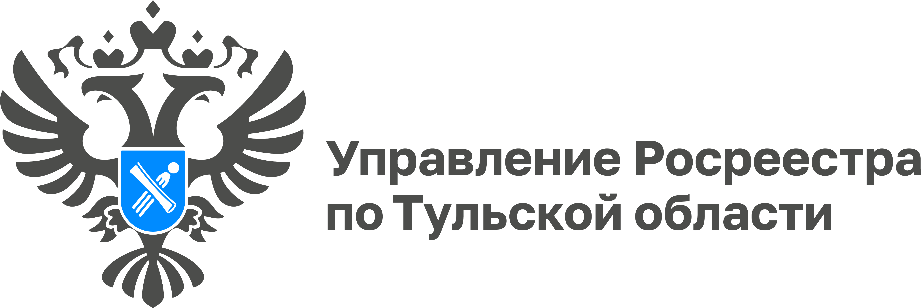 В Тульской области выявлено 267 га земли для развития туризмаС 2022 г. в Тульской области реализуется проект «Земля для туризма» по вовлечению земель для развития сферы туризма и повышения инвестиционной привлекательности региона.Управлением Росреестра по Тульской области включено в перечень объектов для туристической деятельности 27 земельных участка и территории общей площадью 267 га. Включаемые в проект земельные участки и территории проходят проверку в профильных ведомствах и утверждаются на заседаниях оперативного штаба, созданного при Управлении, в состав которого входят представители филиала ППК «Роскадастра» по Тульской области и региональных органов власти.«Важным условием включения земельного участка или территории в перечень является близкое расположение к объектам туристического интереса. Потенциальные инвесторы могут создавать на таких участках зоны отдыха, строить кафе, рестораны, гостиницы и прочие элементы индустрии гостеприимства с учетом документов территориального планирования», - прокомментировала заместитель руководителя Управления Росреестра по Тульской области Виктория Ишутина.